Уважаемые родители!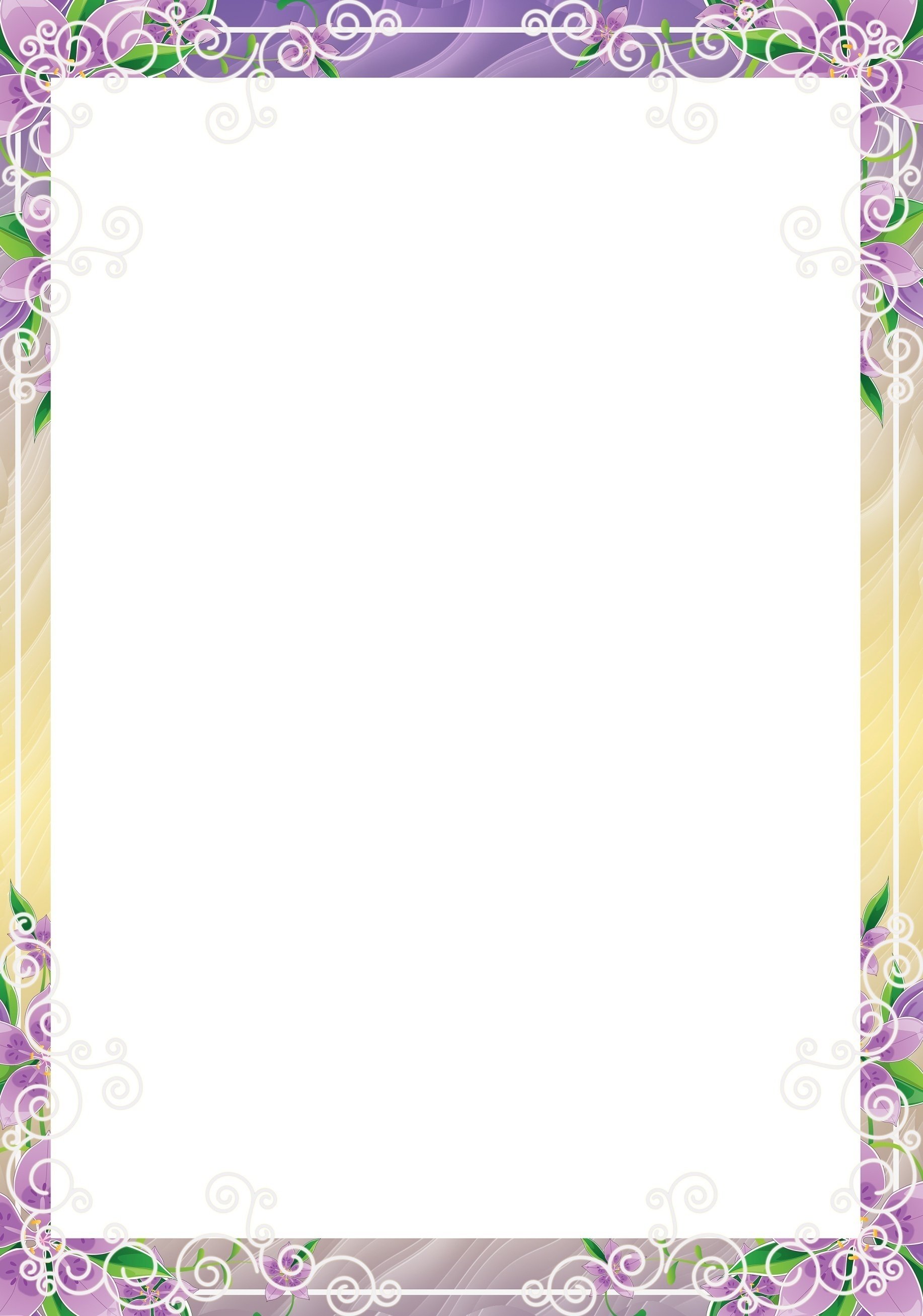 Посещает ли Ваш ребенок дошкольное образовательное учреждение?Если НЕТ – эта информация для Вас!Специально для Вас на базе нашего детского сада функционирует консультационный центр психолого-педагогической поддержки развития детей дошкольного возраста не посещающих дошкольное образовательное учреждение.Искренняя заинтересованность взрослых-родителей, педагогов создает хорошую возможность для развития позитивных детско-родительских взаимоотношений.Консультационный центр для родителей, созданный на базе ДОУ, является одной из форм оказания помощи семье в воспитании и развитии детей дошкольного возраста, создан в целях обеспечения единства преемственности семейного и общественного воспитания, оказания методической и консультативной помощи родителями (законным представителям), дети которых посещают и не посещают ДОУ, поддержки всестороннего развития личности детей.Цели Консультационного центра:Обеспечить преемственность семейного и общественного воспитания и образования;Оказание квалификационной педагогической помощи родителям (законным представителям) и детям дошкольного возраста, воспитывающимися на дому;Поддержка всестороннего развития личности.Задачи Консультационного центра:Оказание консультативной помощи родителям (законным представителям) по различным вопросам воспитания, обучения и развития ребенка дошкольного возраста;Оказание всесторонней помощи детям, не посещающим дошкольное образовательное учреждение, в целях обеспечения разных стартовых возможностей при поступлении в школу;Оказание содействия в социализации детей дошкольного возраста, не посещающих дошкольное учреждение;Проведение профилактики различных отклонений в физическом, психическом и социальном развитии детей дошкольного возраста, не посещающих дошкольные образовательные учреждения.Консультационный центр работает:Организация методической и консультативной помощи родителям (законным представителям) строится на основе интеграции деятельности специалистов:Педагог-психолог:- проконсультирует родителей по вопросам развития и воспитания дошкольников;- окажет диагностическую помощь родителям;- даст рекомендации по профилактике различных отклонений в психическом и социальном развитии детей дошкольного возраста;-проведет психологические тренинги с родителями детей по снятию у них тревожности, напряженности и получению эмоциональной поддержки.Учитель-логопед:- проконсультирует по вопросам речевого развития;-проконсультирует родителей о путях и формах преодоления речевого несовершенства их ребенка;- проведет с родителями просветительскую и разъяснительную работу о значении раннего коррекционного воздействия на речевой дефект у ребенка.Учитель-дефектолог:- проконсультирует родителей по проблемам развития, обучения и воспитания в соответствии с индивидуальными особенностями ребенка.- определит уровень сформированности учебных навыков ребенка, организация занятий по приобщению родителей к учебной деятельности с ребенком;- обучение родителей методикам проведения коррекционных занятий;выступления перед родительской общественностью по вопросам педагогической реабилитации детей.Старший воспитатель:- проконсультирует по вопросам развития, обучения детей дошкольного возраста;-даст рекомендации по организации игровой деятельности.Инструктор по физической культуре:- проконсультирует по вопросам физического воспитания детей;- даст рекомендации по созданию условий для закаливания и оздоровления детей и профилактике различных отклонений в физическом развитии;- проконсультирует по вопросам формирования здорового образа жизни, проведения закаливания,Музыкальный руководитель:-проконсультирует по вопросам организации музыкального воспитания детей в семье.Для оказания помощи семьям специалисты консультационного центра могут проводить работу с детьми с целью получения дополнительного информации в форме беседы, проведения диагностических исследований, организации наблюдения за детьми и др.Консультирование родителей (законных представителей) может проводиться одним или несколькими специалистами одновременно.Отношения родителей (законных представителей) воспитанников и специалистов консультационного центра ДОУ строятся на основе сотрудничества и уважения к личности ребенка.Порядок предоставления помощи родителям (законным представителям) специалистами консультационного центраПолучить дополнительную информацию или записаться на консультацию к специалистам можно по телефону: +7 (846) 254-81-47Порядок записи на консультацию по телефону:Позвонить по указанному номеру телефона и сообщить цель вашего обращения в детский сад (запись к специалисту Консультационного центра).По просьбе сотрудника детского сада назвать свою фамилию, имя, отчество, номер телефона для обратной связи, фамилию, имя, отчество своего ребенка, его дату рождения, кратко сформулировать свою проблему, вопрос, назвать специалиста, с которым хотели бы проконсультироваться.После регистрации обращения, сотрудник детского сада согласует дату и время консультации со специалистом и перезвонит Вам.ВНИМАНИЕ! Для получения очной консультации специалиста Консультационного центра заявитель (родитель) должен иметь при себе документ, удостоверяющий личность с подтверждением статуса родителя (законного представителя) несовершеннолетнего ребенка (паспорт гражданина РФ), справку о состоянии своего здоровья от терапевта, справку о состоянии здоровья ребенка из детской поликлиники. Консультационный центр функционирует бесплатно, его могут посещать родители и дети, не посещающие и посещающие детский сад.